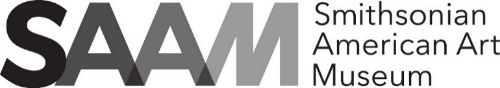 TBMA TESTING AND ACCEPTANCE FORM  Artist Title, Date, MediumID Number (acc’n, TL, Loan)Information provided by: DATE:__________________________________________________________________________________________I. CONTENT II. EQUIPMENT / DISPLAY    ROLECARRIER TYPE / FORMAT SPECSOKNOT OK1. Preservation Format2. Access Format3. Exhibition Format  4. OTHER FormatITEM	DESCRIPTIONUNIQUEDEDNON-DEDHISTOKNOTOK1.2.3.4.5.6.7.8.9.10.